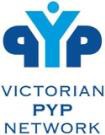 Victorian PYP NetworkTerm 2 Annual General Meeting & Principals/Heads and Coordinators’ MeetingDate	Thursday 13 May 2021Venue		Berwick Primary School37 Fairholme Boulevard, Berwick 3806Ph: 03 9707 1026Time	1:00 - 4:00pm (See schedule below)Focus	Join us for our Annual General Meeting.This will be followed by our guest speaker, Monita Sen, zooming in from the IB office in Singapore, to help provoke our thinking and launch our Network “theme” for the next two years, An inquiry into transdisciplinarity in the PYP. RSVP 		Please RSVP using  this link  by Friday 7 May, 2021 at the latest,                          to help confirm final numbers for both catering and seating arrangementsFor any logistical inquiries email Gill Hartman (PYPC at Berwick PS)  Gillian.Hartman@education.vic.gov.auMeeting Schedule1:00	Lunch and networking1:45 	AGM2:15 	IB updates: Steve Wishart (IB World Schools Manager – Australasia/Asia)2:30 	Keynote speaker: Monita Sen (IB PYP Manager – Authorisation)Transdisciplinarity in the PYP 3:00 	From Principles into Practice:Formation of Principals/Heads and PYPCs communities of practice groups to begin an inquiry into the practice of transdisciplinarity in our schools4:00	FinishParking	Parking at the school is limited, but coming at lunchtime, visitors can use up any spots in the bottom onsite carpark. Other than that, you will find street parking in adjoining streets. Looking forward to finally getting together again face to face!